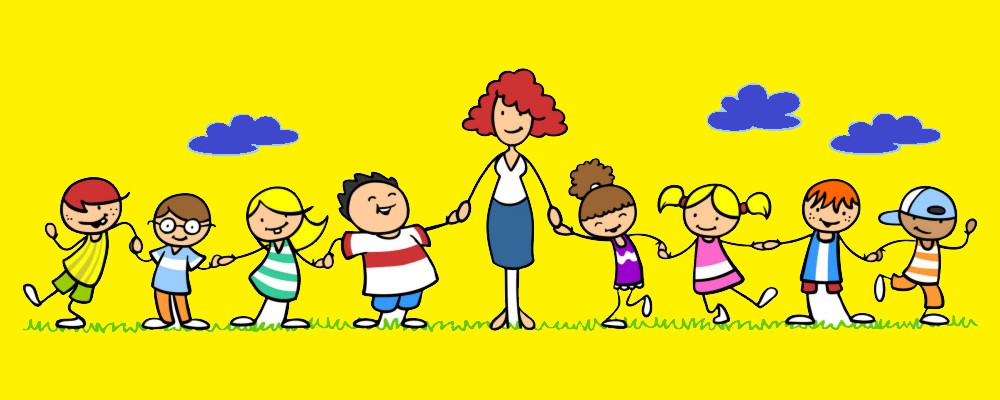 Materská škola-Óvoda, Hradná 361, 04911 PlešivecZápis detí na školský rok 2021/2022Riaditeľka Materskej školy oznamuje, že zápis detí na školský rok 2021/2022 
sa bude konať od 03.05.2021 do 14.05.2021 v budove MŠ. Žiadosti na prijatie 
si môžete vyzdvihnúť bez osobnej prítomnosti detí v pracovných dňoch, 
v čase: od 10,00 hod. do 12,00 hod.
Žiadosť si môžete stiahnuť aj na oficiálnej stránke obce Plešivec.
Žiadosť treba vrátiť v najkratšom možnom čase do 14.05.2021.
Zápis bude prebiehať s dôrazom na dodržiavanie hygienicko-epidemiologických opatrení: povinné sú respirátory a rukavice.Zásady prijímania:Dieťa päťročné, ktoré je rok pred plnením povinnej školskej dochádzky.Dieťa s odloženou povinnou školskou dochádzkou.V prípade zvýšeného záujmu o prijatie do materskej školy budú uprednostnené deti s trvalým pobytom v Plešivci a zo spádových dedín bez MŠ.Možnosť zápisu detí, ktoré dovŕšia tri roky v druhom polroku šk.roku, prijímajú sa podľa voľnej kapacity MŠ.Rozhodnutie o prijatí/neprijatí dieťaťa do MŠ bude potrebné vyzdvihnúť osobne od 02.júna do 08.júna 2021 od 10,00 hod. do 12,00 hod. v budove MŠ.Informácie: tel.č. MŠ 058 7921471
email: materskaskolaplesivec@gmail.com